 «Утверждаю»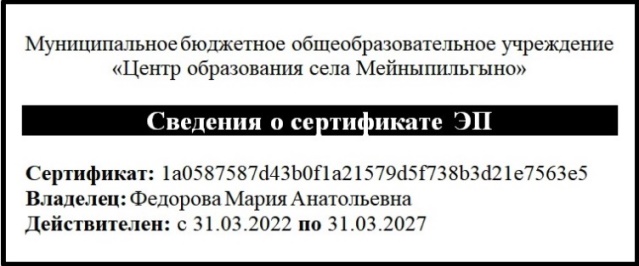 Начальник ЛОУ_______________ В.С. Рынватау«10» июня 2022 г.МЕНЮЛЕТНЕГО ОЗДОРОВИТЕЛЬНОГО УЧРЕЖДЕНИЯ С ДНЕВНЫМ ПРЕБЫВАНИЕМ ДЕТЕЙпри МБОУ «Центр образования с. Мейныпильгыно»на 14.06.2022 г.М/с ГБУЗ ЧОБ ______________ Нутелькут Л.Ф.Повар ______________________ Нутелькут А.Р.Завскладом _________________ Пашиева А.В.Наименование блюдаОбъём порций (г)Объём порций (г)Наименование блюдаВозрастВозрастНаименование блюда7 – 11 лет12 – 16 летЗАВТРАКЗАВТРАКЗАВТРАКБутерброд с маслом4040Макароны, запеченные с сыром200/5200/5Молоко кипяченное200200Яйцо куриное отварное11Апельсин свежий150150Вода питьевая100100ОБЕДОБЕДОБЕДСалат из тертой моркови с яблоком100100Суп крестьянский с крупой, мясом кур250/46250/46Жаркое по-домашнему с мясом оленя250250Напиток лимонный с витамином «С»200200Хлеб пшеничный120120Коржик молочный7070Сок фруктовый200200